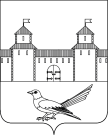 от 25.07.2016  № 1271-п В соответствии со статьями 32, 35, 40 Устава муниципального образования Сорочинский городской округ Оренбургской области, администрация Сорочинского городского округа Оренбургской области постановляет: 1. Внести в постановление администрации Сорочинского городского округа Оренбургской области от 30.12.2015 №833-п «О мерах по реализации решения Сорочинского городского Совета «О бюджете Сорочинского городского округа Оренбургской области на 2016 год» (в редакции постановления № 849-п от 14.06.2016) (далее – постановление) следующие изменения:1.1.  Пункт 7.4. изложить в новой редакции : «Заключение в 2016 году получателем средств местного бюджета муниципальных контрактов, договоров (соглашений), срок исполнения которых завершается после 2016 года, осуществляется на основании постановления администрации Сорочинского городского округа Оренбургской области путем проведения  конкурсов (открытых конкурсов, конкурсов с ограниченным участием, двухэтапных конкурсов, закрытых конкурсов, закрытых конкурсов с ограниченным участием, закрытых двухэтапных конкурсов), аукционов (аукционов в электронной форме, закрытых аукционов), запросов котировок, запросов предложений, в соответствии с действующим законодательством.».1.2. Пункт 13 постановления изложить в новой редакции: «Постановление вступает в силу после его официального опубликования».2. Контроль за исполнением настоящего постановления оставляю за собой. 3. Постановление вступает в силу после его официального опубликования и подлежит размещению на портале муниципального образования Сорочинский городской округ.И.о. главы муниципального образования Сорочинский городской округ – первый заместитель главы администрации городскогоокруга по оперативному управлению муниципальным хозяйством                                                                А.А. БогдановРазослано: в дело, прокуратуре, отдел по экономике, управление финансов, управление архитектуры, градостроительства и капитального строительства, отдел по управлению муниципальным имуществом и земельным отношениям, управление образования, отдел по культуре и искусству, управление жилищно-коммунального хозяйства, управление по сельскому хозяйству, Палагуто Н.Г., Кузнецову В.Г.Администрация Сорочинского городского округа Оренбургской областиП О С Т А Н О В Л Е Н И Е О внесении изменений в постановление администрации Сорочинского городского округа Оренбургской области от 30.12.2015 №833-п «О мерах по реализации решения Сорочинского городского Совета «О бюджете Сорочинского городского округа Оренбургской области на 2016 год»  (в редакции постановления № 849-п от 14.06.2016)